FICHA DE CONTROLE DE GLICEMIA CAPILARNome do Paciente: ..............................................................................................................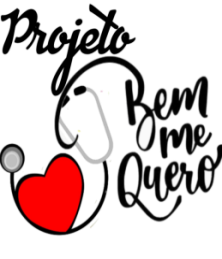 UAPSF Atenção Primária Saúde da Família Zilda Arns Neumann Rua Florentino de Oliveira nº 263, Vila Industrial, Joaquim Távora/PRTelefone: (43)3559-1505PROJETO BEM ME QUERODATAANTES DO CAFÉ DAMANHÃ2 HORAS APÓS O CAFÉ DA MANHÃAPÓS O ALMOÇOAPÓS O JANTAR